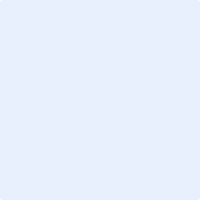 Phone: Email: Born: 	Citizenship: Study/school education Since 	 Practical Experience abroad / Germany (if any/ if not delete this column)Practical Experience in the home country Other Languages:		Driving Licence:	 Computer:	Hobbies:	